las listas de correos y sus funcionamientos ¿que es?en esta imagen nos explica que es una lista de correo, nos pone gráficos e imágenes para darse a entender mas fácilmente y que los lectores puedan entender y saber como utilizar o crear una lista de correo también explica un poco de sus funcionamientos.Esta imagen sirve mucho ya que da a entender súper bien la información mostrada 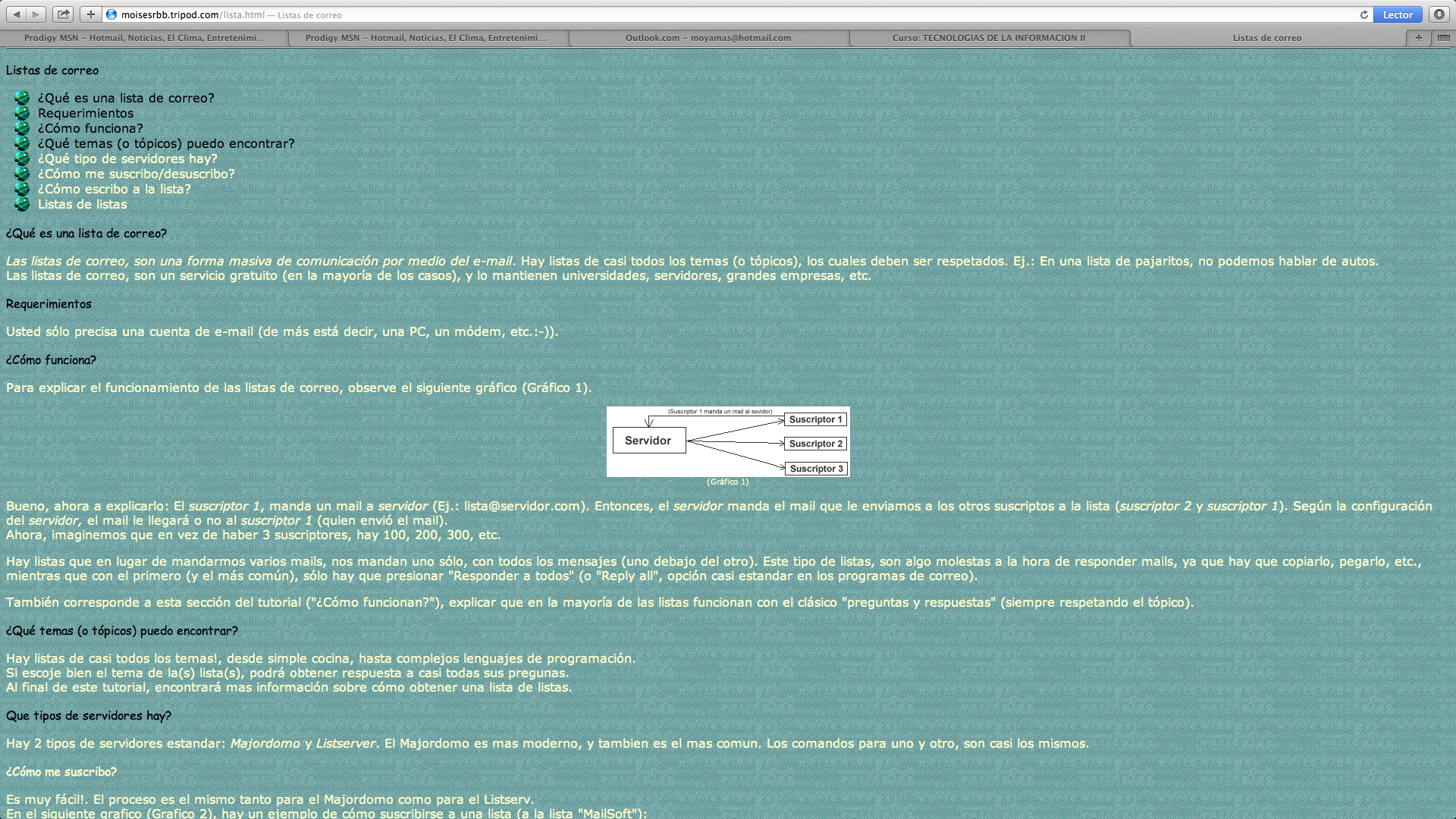 ¿cómo funciona?En estas siguientes imágenes esta escrito detalladamente como es el funcionamiento tanto una vez que ya te encuentras inscrito como los roles y las responsabilidades.También te explica los varios roles que se pueden tener al tener una lista de correos  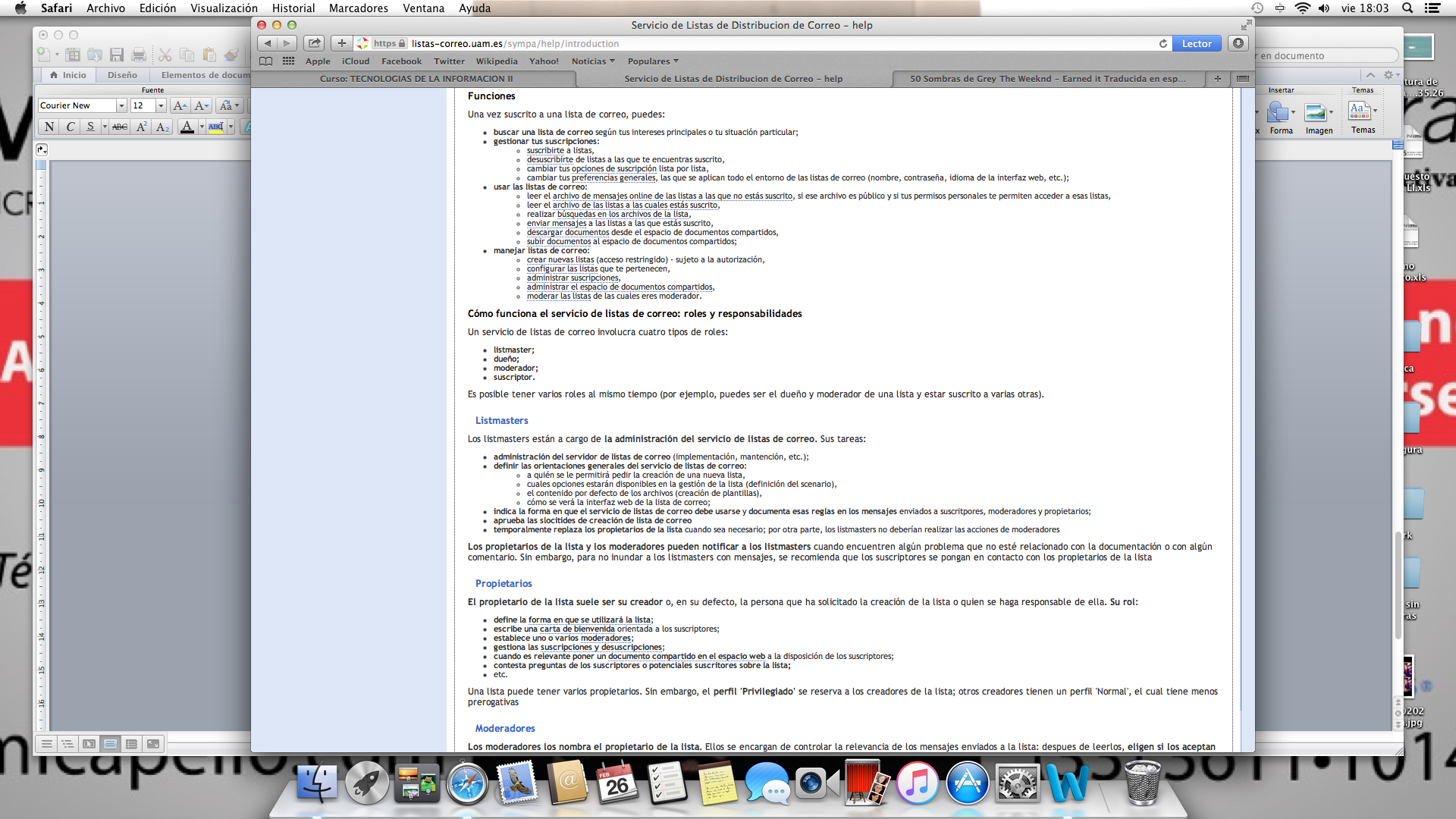 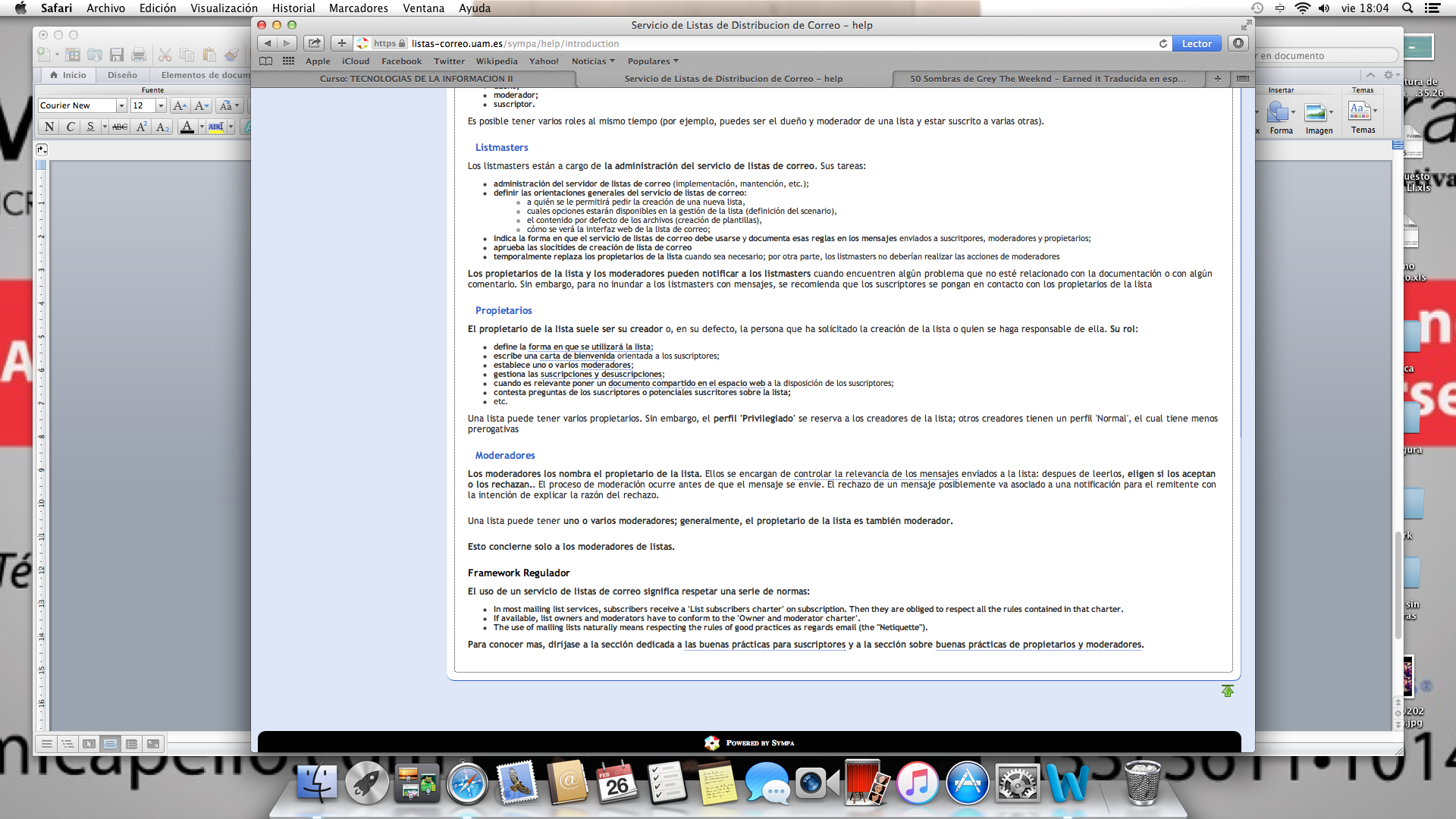 